Aкција пошумљавања Фрушке гореповодом обележавања 60 година од оснивања „НАЦИОНАЛНОГ ПАРКА ФРУШКА ГОРА“15.-30. новембар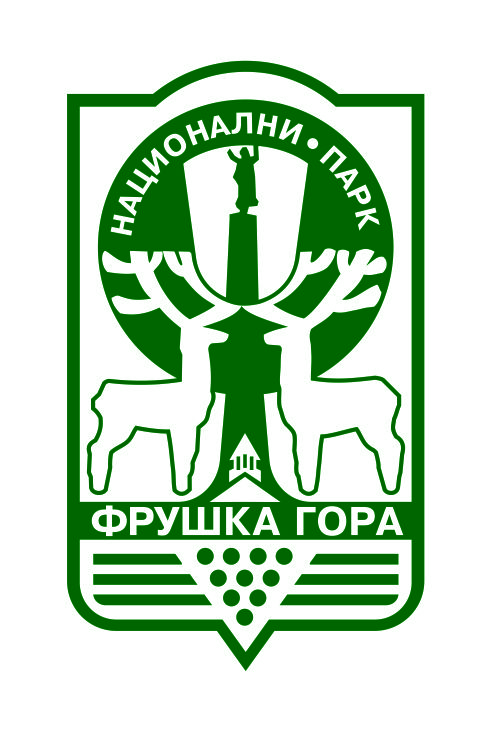 ФОРМУЛАР ЗА ПРИЈАВУ УЧЕШЋАНазив организације (за појединачне пријаве попуњава се само Контакт особа)Контакт особаБрој телефонаEmailБрој особа (тачан број или оријентациони, нпр. 20-30)Број дана учешћа на АкцијиДатум/и учешћа 